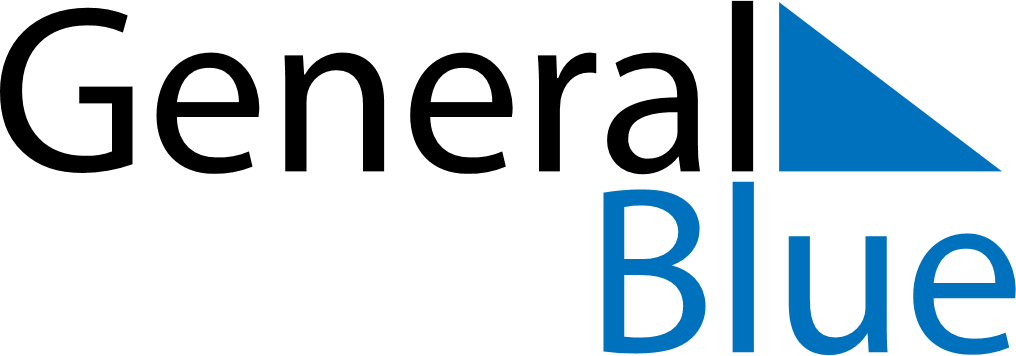 February 2018February 2018February 2018BruneiBruneiSundayMondayTuesdayWednesdayThursdayFridaySaturday1234567891011121314151617Chinese New Year18192021222324National Day25262728